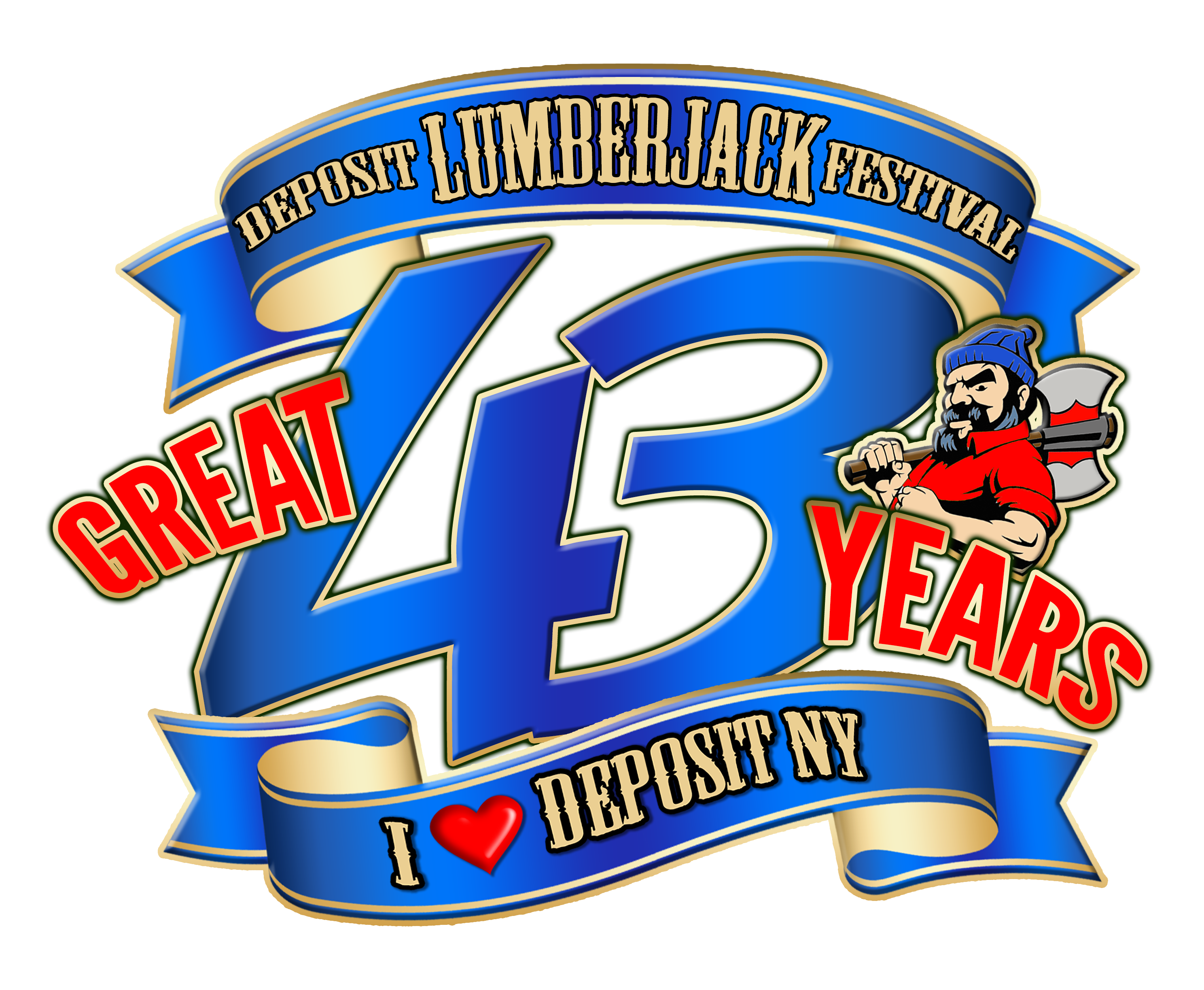 Dear Business Owner,          The Deposit Lumberjack Festival committee is in the process of designing the program book for our upcoming 43rd annual Deposit Lumberjack Festival, which will be celebrated July 19, 20 and 21st of this year.  	We would like to offer you the opportunity to place an advertisement in this year’s business directory/program book which will be distributed throughout Deposit and neighboring communities, as well as be available on the field during the festival. In addition to advertising in the book we offer sponsorship opportunities at the festival. With you sponsorship you will also get free advertisements in the program.         This book has a four color front and back cover, is loaded with local information, and is used as a guide to the area as well as the festival.	  		 Also please review the accompanying sheet of possible sponsorships (donations) and amounts available.  You may indicate the level of sponsorship on the enclosed sponsor/donation order form. You will receive a free book advertisement with your sponsorship.	Please indicate your desire for sponsorship and/or advertisement on that sheet, and send (along with your check) to:		Deposit Lumberjack Festival, PO Box 282, Deposit, NY 13754       						no later than April 15, 2019, please	If you have any questions, please call Luke Tucker at 607-222-9412.	We appreciate your time and continued support of the Deposit Lumberjack Festival.Thank You,The Deposit Lumberjack Festival CommitteeList of events to sponsor/co-sponsor                    Juggling act				$500Line dancing 				$250Kids Games 				$200Car Show 				$300Pony Pulls 				$250Horseshoe tournament 		$300Tractor Pulls 				$300Bike Give Away 			$400Friday Night Band 			$700Saturday Night Bands 		$850/$750Firemen’s Challenge 			$1000 Logging Challenge 			$4500Family Day- Sunday 			$500Fireworks 				$5,000Animal Adventure	                	$550Bainbridge Old Time Band  		$300HOPSAW- Craft beer Saturday  	$1000Bag Pipe band			               $1000Kids Bike decorating contest 	               $250Pirate kazoo band-                                  	$300Raft Race-				$500Coloring contest                      		$250More on BackProgram book printing            	               $300Sunday Band				$400Jack and Jill Lumberjack		$2500Misc. Expenses— Electric, Insurance, bathroom attendant, Garbage clean up, etc.Parade- please contact us to discuss various entertainment units for the parade.  Sponsorships vary according to units. Please contact Luke Tucker at 607-222- 9412 if you need further information.Deposit Lumberjack Festival Sponsorship form:Business Name:   _______________________________________________________________Contact Person:   _______________________________________________________________Phone number:   ________________________________________________________________Sponsorship amount:   _________________________________________________________Event Sponsoring:   _____________________________________________________________